Добрый день, уважаемые обучающиеся. В связи с переходом на  дистанционное обучение, вам выдается материал дистанционно.Изучив теоретический лекционный материал, вам необходимо:Составить краткие лекционные записи;Ответить на тестовые вопросы;Выполнить домашнее задание;Краткую запись лекции, варианты ответов на вопросы, а также домашнее задание  переслать мастеру производственного обучения, Кутузову Константину Викторовичу,  на электронный адрес kytyzov84@mail.ru в формате PDF или JPGДистанционный урок МДК 02.01 № 100, 101, 103, 104 – 4 часа группа № 26 «А» (согласно КТП на 1-2 полугодие 2019-2020г)Тема: «Технологические приемы выполнения угловых соединений в вертикальном положении»ОСОБЕННОСТИ СВАРКИ УГЛОВЫХ ШВОВ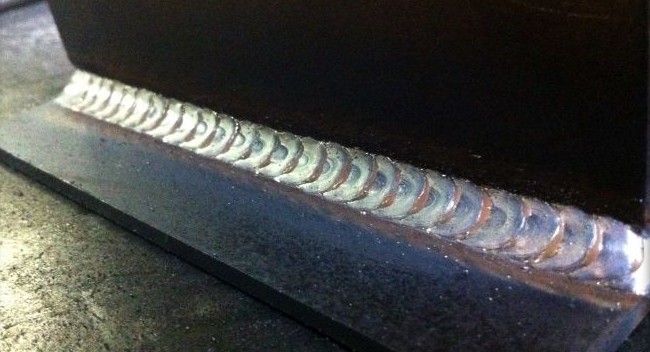 	В настоящее время в строительстве и при монтаже различных деталей, очень часто используется сварка угловых швов. Металлические изделия, соединяющиеся посредством такого соединения, отличаются высокой прочностью и надежностью. Однако, угловые швы при сварке требуют от человека, выполняющего работу определенных знаний и умений. Поскольку процесс сварки – трудоемкий и затратный по времени, т.к. в нем много нюансов. Рассмотрим, что же представляет собой сварка углового шва, в чем ее специфика и как ее осуществить в домашних условиях.ВИДЫ УГЛОВЫХ ШВОВСварка углового шва представляет собой соединение двух металлических изделий или профильных труб, под углом менее 180°. Однако, зачастую в конструкциях из метала создаются штыки, где стороны находятся пол углом в 90°. Такое расстояние нужно выдерживать для того, чтобы в процессе сварки, обе стороны подвергались одинаковой нагрузке и сама конструкция была более прочной.Угловые швы при сварке дифференцируются на несколько типов. Выделяются:нахлесточное соединение,шов с примыканием краев в точке соединения,шов с прикладыванием одного конца к ровной плоскости, также подобный тип соединения называется тавровым,соединение с разделкой кромок и без нее.	Угловой сварочный шов классифицируется в зависимости от того, как производится его укладка. Исход из этого критерия выделяются: сплошные и прерывистые соединения. Также выделяются разновидности швов по длине: короткие (до 250 мм), средние ( они образуются от точки сопряжении поверхностей обоих металлических изделий до краев свариваемой детали, величина такого соединения варьируется в промежутке от 250 до 1000 мм). Длинные угловые швы создаются протяженностью в 1000 мм и более.Тест для закрепления материалаКаждый вопрос имеет один или несколько правильных ответов.Выберите верные.1. Направление перемещения горелки при сварке вертикального стыкового шва:а) снизу вверх;б) сверху вниз;в) снизу вверх и сверху вниз.2. Способ сварки вертикального углового шва:а) правый;б) левый;в) правый и левый.3. Какой способ сварки вертикальных швов при направлении сварки снизу вверх наиболее удобный?а) Левый.б) Правый.в) Оба.4. Мощность пламени (номер наконечника) при сварке вертикальных швов по сравнению с горизонтальными должна быть:а) больше;б) меньше;в) одинаковая.5. Чем кроме мощности пламени можно уменьшить жидкотекучесть сварочной ванны?а) Скоростью перемещения горелки.б) Скоростью подачи проволоки.в) Тем и другим.6. Какой угол между мундштуком и проволокой наиболее удобен при вертикальной сварке?а) 160°.б) 90°.в) 30°.7. Что может быть причиной грубой чешуйчатости вертикальных швов?а) Большая мощность пламени.б) Неравномерная скорость продольных перемещенийгорелки.в) То и другое.8. Каким способом лучше выполнять горизонтальные швы?а) Левым.б) Правым.в) Тем и другим.9. Зачем нужен наклон сварочной ванны по отношению к разделке кромок при сварке горизонтальных швов?а) Так удобнее держать горелку.б) Для поддержания пламенем ванны и предупреждения ее стекания.в) Чтобы быстрее заполнить разделку.10. Какой дефект может появиться в шве, если присадочная проволока плавится раньше, чем оплавляются кромки?а) Наплыв.б) Непровар.в) Оба дефекта.Критерии оценок тестированияОценка «отлично» 9-10 правильных ответов или 90-100% из 10 предложенных вопросов;Оценка «хорошо» 7-8 правильных ответов или 70-89% из 10 предложенных вопросов;Оценка «удовлетворительно» 5-6 правильных ответов или 50-69% из 10 предложенных вопросов;Оценка неудовлетворительно» 0-4 правильных ответов или 0-49% из 10 предложенных вопросов.Домашнее задание: Кратко переписать лекционный материал в тетрадь;Где применяются стыковые соединения;Где применяются стыковые соединения в вертикальном положении;Сделать чертежи угловых соединений в вертикальном положении;Составить кроссворд.Список литературы в помощьЛаврешин С.А. Производственное обучение газосварщиков : учеб. пособие для нач. проф. Образования – М.: Издательский центр «Академия», 2012.Гуськова Л.Н. Газосварщик: раб. Тетрадь: учеб. Пособие для нач. проф. Образования – М.: Издательский центр «Академия», 2012.Юхин Н.А. Газосварщик: учеб. пособие для нач. проф. образования – М.: Издательский центр «Академия», 2010.Г.Г Чернышов. Справочник электрогазосварщика и газорезчика: учеб. пособие для нач. проф. образования – М. : Издательский центр «Академия», 2006.А.И. Герасименко «Основы электрогазосварки», Учебное пособие – М: ОИЦ «Академия», 2010г.Маслов В.И. Сварочные работы. Учеб. для нач. проф. образования – М.: Издательский центр «Академия», 2009.Куликов О.Н. Охрана труда при производстве сварочных работ: учеб. пособие для нач. проф. образования – М.: Издательский центр «Академия», 2006.